§7505.  Telecommunication devices for persons who are hard of hearing or speech impaired required in public facilities1.  State buildings.  The Department of Administrative and Financial Services shall require the installation and maintenance of telecommunication devices for communication for persons who are deaf, hard of hearing, late deafened or speech impaired who rely on those devices for telephone communications in locations accessible to the public in state buildings where a primary function is the delivery of service to the general public in accordance with a plan developed by the Department of Administrative and Financial Services, Bureau of Information Services and the Department of Labor, Bureau of Rehabilitation Services.[PL 2021, c. 348, §55 (AMD).]2.  Other facilities serving the public.  If public telephones are provided in a public facility, it is the responsibility of the owner or manager of the public facility to provide equal access by providing at least one telecommunication device for persons who are hard of hearing or speech impaired in the public facility.[PL 2021, c. 348, §55 (AMD).]3.  Public facilities.  For the purposes of this section, the following kinds of facilities shall be considered public facilities:A.  Airport terminals serving scheduled flights;  [PL 1987, c. 503, §1 (NEW).]B.  Bus and train depots; and  [PL 1987, c. 503, §1 (NEW).]C.  Hospitals.  [PL 1987, c. 503, §1 (NEW).][PL 1987, c. 503, §1 (NEW).]4.  Notice.  A sign noting the availability and location of the telecommunication device for persons who are hard of hearing or speech impaired must be posted by the owner of the facility in a conspicuous location within each public facility covered by this section.[PL 2021, c. 348, §55 (AMD).]5.  Devices.  The requirements of this section may be satisfied by installation of telecommunications devices for the deaf as defined in section 8702, subsection 6, or other devices approved by the Department of Labor, Bureau of Rehabilitation Services, Division for the Deaf, Hard of Hearing and Late Deafened.[PL 2009, c. 174, §25 (AMD).]6.  Relief.  A violation of this section is unlawful public accommodations discrimination under Title 5, section 4592, and any person aggrieved may assert that person's rights pursuant to Title 5, chapter 337.[PL 1989, c. 671 (NEW).]SECTION HISTORYPL 1987, c. 503, §1 (NEW). PL 1989, c. 671 (AMD). PL 1993, c. 708, §J11 (AMD). RR 1995, c. 1, §30 (COR). PL 2009, c. 68, §4 (AMD). PL 2009, c. 174, §§24, 25 (AMD). PL 2021, c. 348, §55 (AMD). The State of Maine claims a copyright in its codified statutes. If you intend to republish this material, we require that you include the following disclaimer in your publication:All copyrights and other rights to statutory text are reserved by the State of Maine. The text included in this publication reflects changes made through the First Regular and First Special Session of the 131st Maine Legislature and is current through November 1. 2023
                    . The text is subject to change without notice. It is a version that has not been officially certified by the Secretary of State. Refer to the Maine Revised Statutes Annotated and supplements for certified text.
                The Office of the Revisor of Statutes also requests that you send us one copy of any statutory publication you may produce. Our goal is not to restrict publishing activity, but to keep track of who is publishing what, to identify any needless duplication and to preserve the State's copyright rights.PLEASE NOTE: The Revisor's Office cannot perform research for or provide legal advice or interpretation of Maine law to the public. If you need legal assistance, please contact a qualified attorney.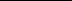 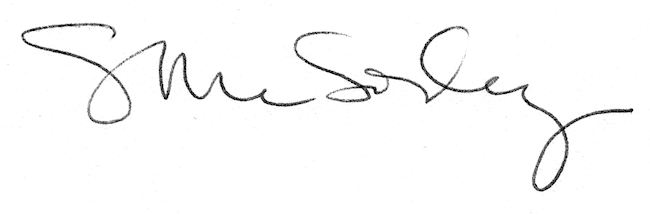 